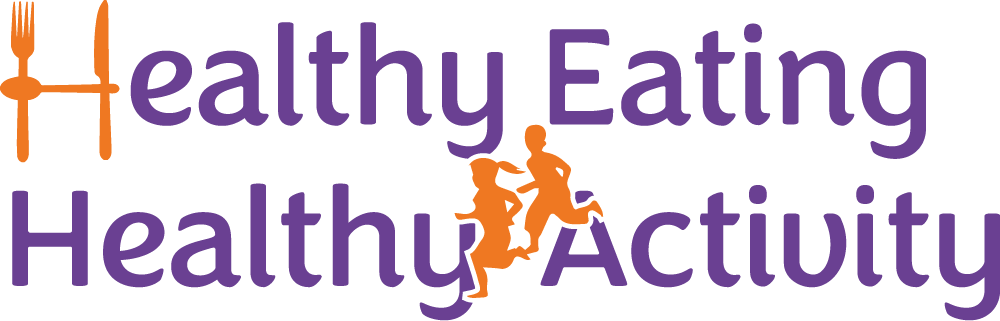 Challenge 1: Family DiscoAsk everyone in the family to pick a tune to create a playlist.  Play all of the tunes and dance until the playlist ends.  How long were you dancing for?  Write the time in the star below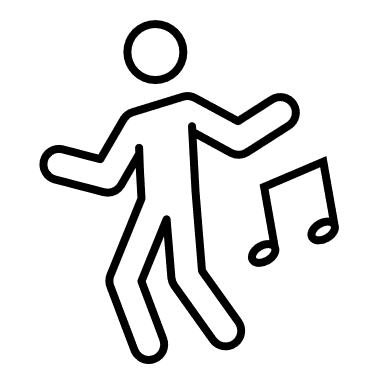 Challenge 2Write a list of open spaces and parks you can walk to from your home!  Can you also write a list of games you think you could play at the park to help you move more?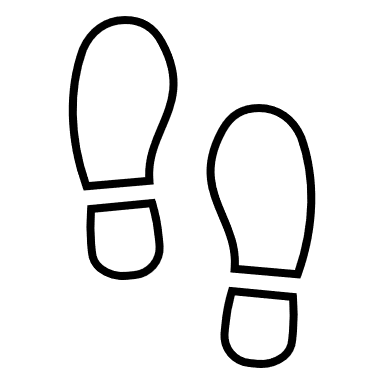 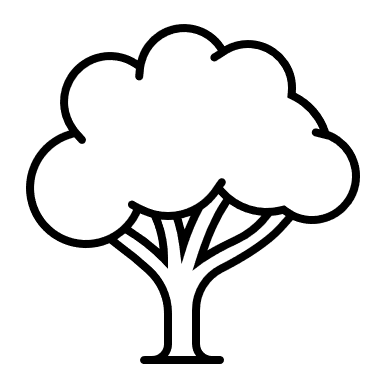 Challenge 3As a family why not have a go at the “Happy Hopscotch” Games. All instructions can be found in your activity pack.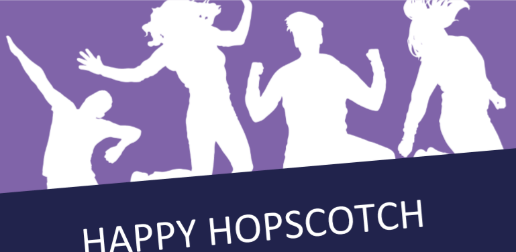 Challenge 4: Hi Five ChallengeHave a look at the Ball and Wall Challenge.  You have 30 seconds to record your best score.  Can you beat this over the week?https://www.lrsport.org/hifive-challenges Write your top scores in the stars below.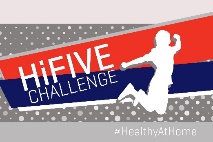 Challenge 5: Family ChallengeDecide on an activity to try as a family.  What activities would be fun to try?  Don’t worry if you are struggling for ideas, the Physical Activity Officer will be able to help you! Write what you tried below:Did You Know?